Будьте бдительны:сотрудники ПФР по домам не ходят!В городах и селах области квартиры и дома обходят незнакомые люди, которые называют себя представителями Пенсионного фонда. Сотрудники государственного Пенсионного фонда России занимаются обслуживанием граждан непосредственно в районных или городских Управлениях  ПФР.  По домам сотрудники ПФР не ходят и не проводят никаких сверок и агитаций.Пенсионный фонд настоятельно рекомендует более внимательно относиться к подписываемым документам, не доверять сомнительным звонкам и людям, которые стучатся вам в дверь и представляются сотрудниками ПФР. Визит специалиста Пенсионного фонда России к вам домой возможен только по предварительной договоренности и только в рабочее время. Специалист, посещающий гражданина на дому, имеет удостоверение работника ПФР, в котором указан конкретный территориальный орган Пенсионного фонда. Удостовериться в подлинности документа  можно, позвонив по телефону «горячей» линии ОПФР по Белгородской области30-69-67 (код Белгорода 4722) или в клиентскую службу Управлений ПФР в городах и районах. 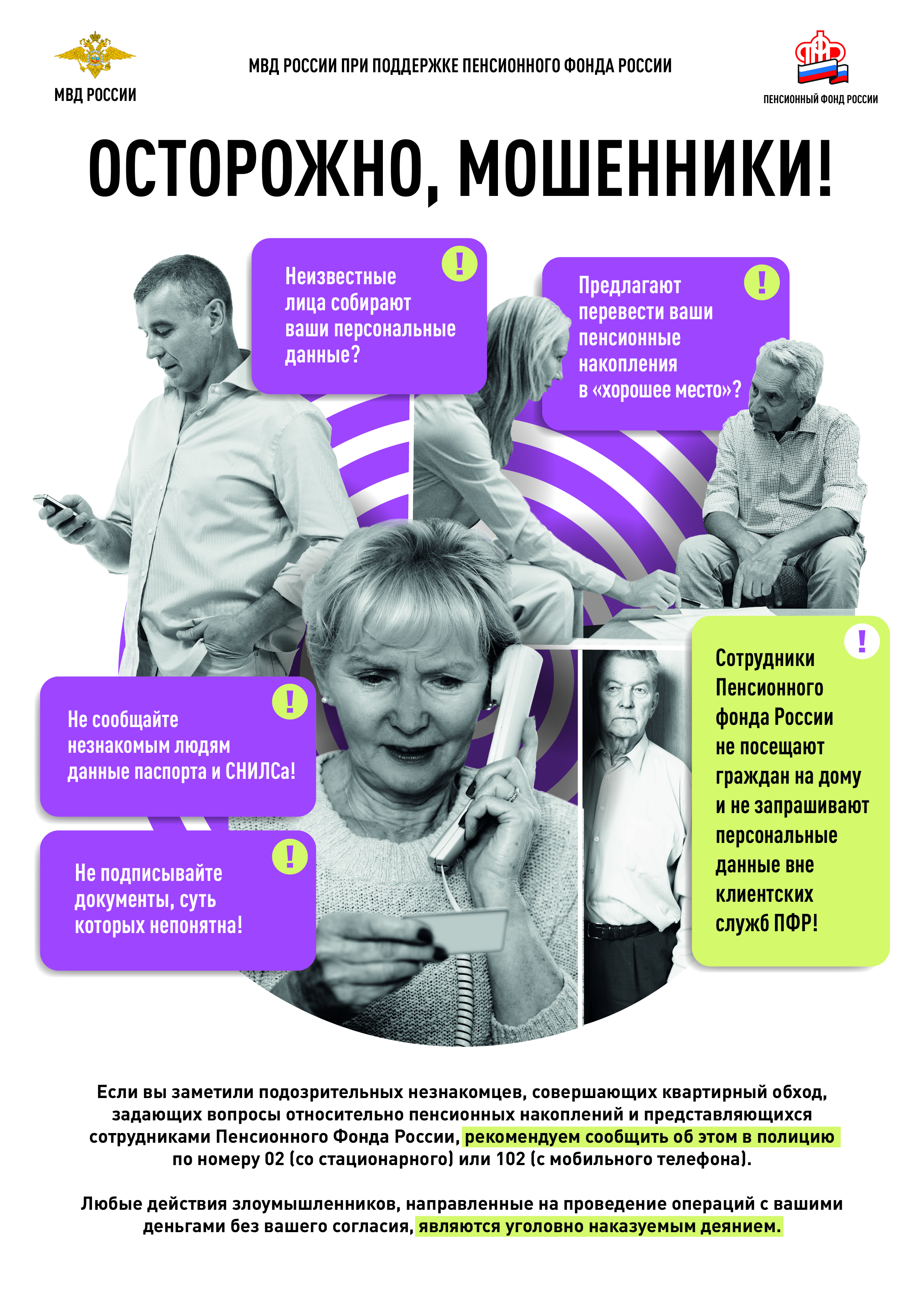 